Раздел 1. Общая информацияДоработки необходимо выполнить в 1С:ERP 2.5.11.86. Настройку автоматического заполнения реквизита «Канал» сделать в конфигурации. Комментарий по строке вывести в имеющихся внешних печатных формах.Раздел 2. Состав работПлан видов характеристик «Настройки»В план видов характеристик «Настройки» необходимо добавить предопределенный элемент «Канал при повторной продаже», который будет заполняться следующим образом:Значение – канал «Повторная продажа» (План видов характеристик «Каналы рекламных воздействий»)Автоматическое заполнение реквизита «Канал»Следует обеспечить автоматическое заполнение реквизита «Канал» в документе «Интерес» при записи нового документа, в случае если по указанному в интересе клиенту есть хотя бы один созданный документ «Интерес».Источник данных – предопределенный элемент «Канал при повторной продаже» из плана видов характеристик «Настройки».Вывод комментария по строке в печатные формы коммерческого предложенияНеобходимо вывести комментарий по строке из документа «Коммерческое предложение клиенту» в строки наименований табличной части внешних печатных форм КП АПС, КП АПС с весом.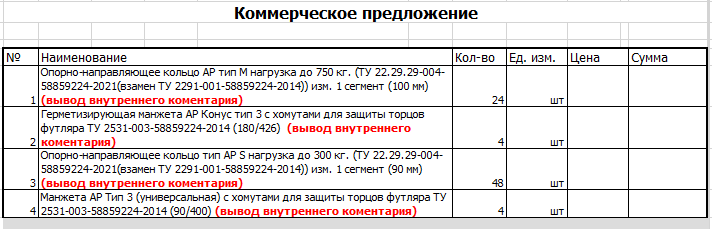 